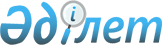 О некоторых вопросах республиканской собственностиПостановление Правительства Республики Казахстан от 12 сентября 2018 года № 561.
      В соответствии с постановлением Правительства Республики Казахстан от 1 июня 2011 года № 616 "Об утверждении Правил передачи государственного имущества, закрепленного за государственными юридическими лицами, из одного вида государственной собственности в другой" Правительство Республики Казахстан ПОСТАНОВЛЯЕТ:
      1. Передать в установленном законодательством порядке из республиканской собственности в коммунальную собственность Костанайской области государственный пакет акций акционерного общества "Международный аэропорт Костанай" в размере 100 (сто) процентов. 
      2. Комитету государственного имущества и приватизации Министерства финансов Республики Казахстан совместно с акиматом Костанайской области в установленном законодательством порядке принять необходимые меры, вытекающие из настоящего постановления.
      3. Внести в некоторые решения Правительства Республики Казахстан следующие изменение и дополнение:
      1) в постановлении Правительства Республики Казахстан от 12 апреля 1999 года № 405 "О видах государственной собственности на государственные пакеты акций и государственные доли участия в организациях" (САПП Республики Казахстан, 1999 г., № 13, ст. 124):
      в перечне акционерных обществ и хозяйственных товариществ, государственные пакеты акций и доли которых отнесены к коммунальной собственности: 
      раздел "Костанайская область":
      дополнить строкой, порядковый номер 822-18, следующего содержания:
      "822-18 АО "Международный аэропорт Костанай";
      2) в постановлении Правительства Республики Казахстан от 30 декабря 2015 года № 1141 "О некоторых вопросах приватизации на 2016 – 2020 годы" (САПП Республики Казахстан, 2015 г., № 77-78-79, ст. 588.):
      в перечне организаций республиканской собственности, подлежащих приватизации:
      в разделе "Министерство финансов Республики Казахстан":
      строку, порядковый номер 61.3., исключить.
      4. Настоящее постановление вводится в действие со дня его подписания.
					© 2012. РГП на ПХВ «Институт законодательства и правовой информации Республики Казахстан» Министерства юстиции Республики Казахстан
				
      Премьер-Министр
Республики Казахстан 

Б. Сагинтаев
